Donation FormDonor Information (please print or type)Pledge InformationI (we) pledge a total of $____________________ to be paid: now monthly quarterly yearly.I (we) plan to make this contribution in the form of: cash check  other.Gift will be matched by (company/family/foundation) 	form enclosedform will be forwardedAcknowledgement InformationPlease use the following name(s) in all acknowledgements: 	I (we) wish to have our gift remain anonymous.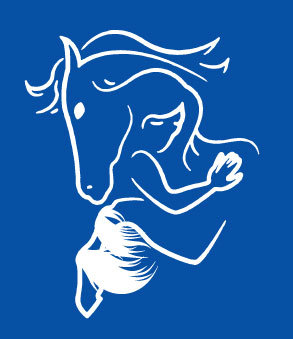 Our goal is to bring the joy of Gypsy Vanners & Miniature Horses to others. The sheer beauty of the Gypsy Vanner will captivate both young and old alike. We want to share the history of these magnificent creatures with individuals who suffer from physical and mental disabilities. They are known as the Golden Retrievers of the horse breeds.   Class A Miniature Horses are the smallest registered horses. They may be small in stature but mighty in personality.  They are wonderful for Therapy, cart pulling and showmanship.   Discover the beauty, warmth, and nurturing character of our Miniature Horses.NameBilling addressCity, ST  Zip CodePhone 1 | Phone 2Fax | EmailSignature(s)DatePlease make checks, corporate matches, 
or other gifts payable to:2817 248th StSidney, IA 51652Email:  fancyfeathersvanners@gmail.comWeb:  www.fancyfeathersvanners.comPhone:  712-310-5891